Początek formularzaDół formularzaOgłoszenie nr 351171 - 2016 z dnia 2016-11-24 r. Kraków: Remont częściowy istniejącej pochylni oraz wykonanie nowej pochylni dla niepełnosprawnych, instalacji elektrycznych i teletechnicznych bram wjazdowych - z automatyką, monitoringiem, domofonem oraz wykonanie bramy kutej na terenie Domu Pomocy Społecznej im. L. i A. Helclów w Krakowie.
OGŁOSZENIE O UDZIELENIU ZAMÓWIENIA - Zamieszczanie ogłoszenia: obowiązkowe. Ogłoszenie dotyczy: zamówienia publicznego Zamówienie dotyczy projektu lub programu współfinansowanego ze środków Unii Europejskiej nie Nazwa projektu lub programuZamówienie było przedmiotem ogłoszenia w Biuletynie Zamówień Publicznych: tak 
Numer ogłoszenia: 327780Ogłoszenie o zmianie ogłoszenia zostało zamieszczone w Biuletynie Zamówień Publicznych: nie SEKCJA I: ZAMAWIAJĄCYPostępowanie zostało przeprowadzone przez centralnego zamawiającegonie Postępowanie zostało przeprowadzone przez podmiot, któremu zamawiający powierzył/powierzyli przeprowadzenie postępowania nie Postępowanie zostało przeprowadzone wspólnie przez zamawiających nie Postępowanie zostało przeprowadzone wspólnie z zamawiającymi z innych państw członkowskich Unii Europejskiej nie W przypadku przeprowadzania postępowania wspólnie z zamawiającymi z innych państw członkowskich Unii Europejskiej – mające zastosowanie krajowe prawo zamówień publicznych::
Informacje dodatkowe:I. 1) NAZWA I ADRES: Dom Pomocy Społecznej im. L. A. Helclów, krajowy numer identyfikacyjny 000293172, ul. ul. Helclów  2, 31-148  Kraków, państwo Polska, woj. małopolskie, tel. 126330828, faks 126343151, e-mail sekretariat@dpshelclow.pl
Adres strony internetowej (URL): www.dpshelclow.plI. 2) RODZAJ ZAMAWIAJĄCEGO:Administracja samorządowa I.3) WSPÓLNE UDZIELANIE ZAMÓWIENIA (jeżeli dotyczy): Podział obowiązków między zamawiającymi w przypadku wspólnego udzielania zamówienia, w tym w przypadku wspólnego przeprowadzania postępowania z zamawiającymi z innych państw członkowskich Unii Europejskiej (jeżeli zamówienie zostało udzielone przez każdego z zamawiających indywidualnie informacja w sekcji I jest podawana przez każdego z zamawiających, jeżeli zamówienie zostało udzielone w imieniu i na rzecz pozostałych zamawiających w sekcji I należy wskazać który z zamawiających zawarł umowę): SEKCJA II: PRZEDMIOT ZAMÓWIENIA II.1) Nazwa nadana zamówieniu przez zamawiającego: Remont częściowy istniejącej pochylni oraz wykonanie nowej pochylni dla niepełnosprawnych, instalacji elektrycznych i teletechnicznych bram wjazdowych - z automatyką, monitoringiem, domofonem oraz wykonanie bramy kutej na terenie Domu Pomocy Społecznej im. L. i A. Helclów w Krakowie.Numer referencyjny (jeżeli dotyczy): DPS /ZP/2522/2532 /ZP/RB/15N/2016II.2) Rodzaj zamówienia:Roboty budowlane II.3) Krótki opis przedmiotu zamówienia (wielkość, zakres, rodzaj i ilość dostaw, usług lub robót budowlanych lub określenie zapotrzebowania i wymagań ) a w przypadku partnerstwa innowacyjnego - określenie zapotrzebowania na innowacyjny produkt, usługę lub roboty budowlane: 1. Zakres zamówienia obejmuje: 1.1. Remont spocznika istniejącej pochylni. 1.2. Wykonanie nowego podjazdu dla niepełnosprawnych – zgodnie z projektem wraz z wykonaniem dojazdu do podjazdu. 1.3. Wykonanie nowej bramy kutej Nr 3. 1.4. Wykonanie instalacji elektrycznej i teletechnicznej wewnętrznej i zewnętrznej do sterowania z Portierni bramami istniejącymi: Nr 1, Nr 2, oraz w nowej bramie: Nr 3 oraz wykonanie systemu sterowania bramami. 1.5. Wykonanie instalacji cyfrowej telewizji dozorowej CCTV – zgodnie z projektem. 1.6. Wykonanie instalacji systemu domofonowego w bramach Nr 1, Nr 2, Nr 3 – zgodnie z projektem. 2. Przedmiot zamówienia obejmuje roboty budowlane, których szczegółowy zakres został określony we wzorze Umowy stanowiącym Załącznik nr 3 do SIWZ oraz dokumentacji projektowej stanowiącej Załączniki do SIWZ. 3. Przedmiot zamówienia wykonany będzie w oparciu o Dokumentację przetargową, Dokumentację projektową, Ofertę Wykonawcy a także przeprowadzoną wizję lokalną na terenie prowadzenia robót budowlanych. 4. Zakres przedmiotu zamówienia obejmuje pełne procesy robót budowlanych wraz z zakupem, dostarczeniem na plac budowy, wbudowaniem materiałów i urządzeń oraz usunięciem z placu budowy i utylizacją materiałów z rozbiórki, odpadów. 5. Szczegółowy zakres robót budowlanych do wykonania opisano w Projekcie wykonawczym, oraz STiWOR - stanowiących Załącznik Nr 9 i Nr 10 do SIWZ. 6. Zamawiający opisuje przedmiot zamówienia na roboty budowlane za pomocą Dokumentacji projektowej, oraz Specyfikacji technicznej wykonania i odbioru robót budowlanych zgodnie z art. 31 ustawy Pzp. 7. Przedmiot zamówienia obejmujący wykonanie robót budowlanych pn: ” Remont częściowy istniejącej pochylni oraz wykonanie nowej pochylni dla niepełnosprawnych, instalacji elektrycznych i teletechnicznych bram wjazdowych - z automatyką, monitoringiem, domofonem oraz wykonanie bramy kutej na terenie Domu Pomocy Społecznej im. L. i A. Helclów w Krakowie’’należy wykonać w oparciu o dokumentację przetargową i projektową. II.4) Informacja o częściach zamówienia:
Zamówienie podzielone jest na części:Nie II.5) Główny Kod CPV: 45000000-7
Dodatkowe kody CPV: 45111200-0, 45450000-6, 45320000-6, 45233222-1, 45421148-3SEKCJA III: PROCEDURA III.1) TRYB UDZIELENIA ZAMÓWIENIA Przetarg nieograniczony III.2) Ogłoszenie dotyczy zakończenia dynamicznego systemu zakupów III.3) Informacje dodatkowe: SEKCJA IV: UDZIELENIE ZAMÓWIENIA IV.9) UZASADNIENIE UDZIELENIA ZAMÓWIENIA W TRYBIE NEGOCJACJI BEZ OGŁOSZENIA, ZAMÓWIENIA Z WOLNEJ RĘKI ALBO ZAPYTANIA O CENĘ IV.9.1) Podstawa prawna
Postępowanie prowadzone jest w trybie   na podstawie art.  ustawy Pzp. 

IV.9.2) Uzasadnienia wyboru trybu 
Należy podać uzasadnienie faktyczne i prawne wyboru trybu oraz wyjaśnić, dlaczego udzielenie zamówienia jest zgodne z przepisami. 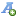 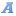 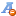 